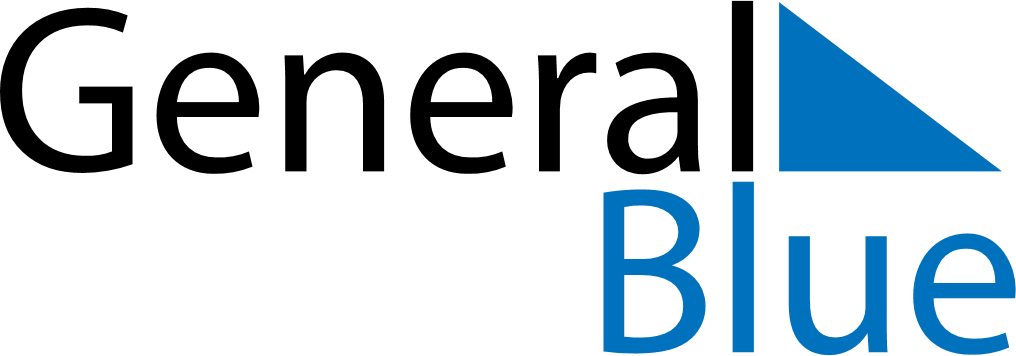 June 2024June 2024June 2024June 2024CuracaoCuracaoCuracaoSundayMondayTuesdayWednesdayThursdayFridayFridaySaturday123456778Father’s Day9101112131414151617181920212122232425262728282930